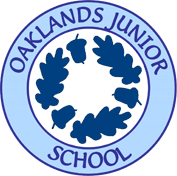 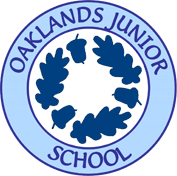 PE & Sports Premium Funding 2018-2019Background to PE & Sports Premium   The Department of Education, Department for Health and Department for Media, Culture and Sport announced in March 2013 that there would be a grant for all primary aged children delivered through schools. This grant became available in the school year 2013/14 and continues to be available until further notice.   The aims of the grant are to ensure children have the chance to:  Develop a lifelong love for physical activity  Enjoy PE and sport both in school and outside of school  Compete in challenging sports activities against their peers  Work towards and achieve sporting excellence from a young age  Budget allocation for the academic year 2018-19  Schools with 17 or more eligible pupils receive £16,000 and an additional payment of £10 per pupil.        Funding received for this academic year: £18,854. Ofsted advice for spending Sports Premium It is up to individual schools to determine how best to use this additional funding, however in order to achieve the strategic aims of the grant it is recommended that the money is used to promote physical exercise over and above that is provided in the normal curriculum. Ofsted advise that this money should not be used to provide PE supply teachers (or coaches) to cover planning, preparation and assessment (PPA). Sports Premium and the Oaklands PE Strategic Plan There is a high level of strategic alignment between the aims of the PE Premium Grant and the Oaklands Strategic Plan for PE. In 2018/19 the Strategic Aims for PE at this school were: High Quality PE teaching supported by an effective assessment system  70% of children are members of a school sports club or represent the school at sport To utilise outside organisations in the immediate community to enhance PE CurriculumTo use staff meetings to look at building a curriculum that has continuity and progression.  To use outside organisations to help with this if needed.Expand the range of sports on offer to raise participation levels Risk assessments in place for all sports and effectively shared with all staff (to include off site activities) Regular sports reports keep the Oaklands community informed of pupil involvement  To use a mix of staff and outside expertise to implement the above.This approach was received very positively by parents and mentioned specifically in the parental survey, referring to the range of sports on offer and staff commitment. Summary of Impact for 2018/1973% of children participated in a school team or extra-curricular sports club New sports introduced this year into the curriculum and clubs – boule, girls Football. In conjunction with Wellington College we introduced Real Tennis taster lessons Taster Sessions in tennis and cricket from outside organisations with all classes and teachers.Camberley Rugby Lessons with Year 4 pupils and teachers. 18 different sports clubs were on offer in addition to our curriculum PE Swimming lessons have been changed to Year 3, instead of Year 5 to ensure all pupils can swim beyond the curriculum requirements. Further catch up lessons for a number of children in year 4 and 5 are in place to ensure pupils leave Oaklands with this vital life skill.Working closely with Pinewood Gym – a series of coach led lessons for Year 5, staff training and each year group spending one afternoon at the gym itself.Staff meetings looked at the curriculum to ensure continuity and progression.Daily Mile Challenge, which has now been running a year has proved very successful and beneficial and so an all-weather track made of artificial grass has been installed over the summer.  Individual tracking system in place to record provision.Sponsored event to support an athlete, Stef Collins Olympic basketball.Oaklands Juniors Athletics Team represented Wokingham at the Berkshire Games.A third of the school has taken part in the Thames Valley Cross Country League Division One, with a number of children winning cups and medals.Girls’ football has been successfully introduced. The school competes in a number of leagues namely:HockeyFootballRugbyNetballCricketThe school has entered a number of competitions including:GymnasticsSwimmingGolfBadmintonYear(s) Club Staff / External All EPC Soccer, Judo, Gym,Dance External Providers All Athletics, Running, Cross Country, Boules, Girls FootballStaff Years 5 & 6 Football, Tag Rugby, Hockey, Netball, CricketExternal Coaches & Staff Years 4, 5 & 6 Kurling Staff Year 4 Badminton Staff Years 3 & 4 Tag Rugby Staff 2018/19 Spend Analysis for £18,854 Spend 1) Providing staff cover to allow attendance at sporting events but also buying in coaching for Oaklands Football team and Judo for specific children; also includes extending the office day so that there is First Aid Cover and admin support for before and after school clubs £ 10,7232) Contribution towards new sporting equipment, including replacements to facilitate clubs and lunchtime play3003) Contribution towards the all-weather Artificial Grass Daily Mile track. The majority of       the cost (£19,060) being funded by the school and donations from the PTA and       sponsored event2,1714)  To provide additional time for the PE subject leader to support and monitor the delivery of PE - to ensure that all PE lessons are ‘Good’ and above.   4905) Transport to sporting events, including swimming2,6756) Field and hard surface marking for clubs 1,5007) Sports trophies including engraving - to provide opportunities to celebrate whole school, teams and individual sports achievements. 648) Subscriptions to inter school activities, tournaments, competitions and events to raise the profile of sport and physical activity.    2259) To ensure that the PE & sports equipment is safe relevant and purposeful for the current curriculum and the extra-curricular club.  32010) To provide additional funding for children to ensure that they participate in PE & Sport e.g. subsidised swimming costs for Years 3, 4 and 5. 386